Защита растенийСорные растения и борьба с нимиДедов, А. В. Бобовые травы в борьбе с сорной растительностью / А. В. Дедов, М. А. Несмеянова, Т. А. Кузнецова // Земледелие. - 2014. - № 6. - С. 44-46. - 3 рис., табл.Показано, что использование многолетних бобовых трав (донника желтого и люцерны синей) в бинарных посевах с подсолнечником и озимой пшеницей, а также в пару (сидеральном и занятом) снижает засоренность посевов культур, интенсивность наращивания сорными растениями биомассы, вынос с нею основных элементов питания, и в результате урожайность культур повышается.Шаова, Ж. А. Влияние гербицидов на биологическую активность слитых черноземов / Ж. А. Шаова, А. А. Щепин // Земледелие. - 2014. - № 6. - С. 47-48. - 4 табл.Показано влияние гербицидов Трефлан и Прометрин на процессы аккумуляции доступных форм азота и микрофлору слитых черноземов Республики Адыгея, а также на засоренность посевов и урожайность подсолнечника.Вредители растений и борьба с нимиАндреев, А. Нематода для защиты цветочных культур : [о биологическом препарате "Немабакт"] / А. Андреев // Цветоводство. - 2014. - № 4. - С. 12.Ахатов, А. К. Вредители томата в открытом грунте / А. К. Ахатов // Картофель и овощи. - 2014. - № 5. - С. 17-21.Сделан краткий обзор основных вредителей томата открытого грунта в России. Даны сведения по распространению вредителей, их биологическим особенностям, вредоносности, характеру повреждений культуры. Рекомендованы мероприятия по защите растений с использованием агротехнических, биологических и химических средств защиты.Белых, Е. Б. Химическая защита лука от вредителей / Е. Б. Белых, Г. П. Иванова // Картофель и овощи. - 2014. - № 7. - С. 24-27.В статье дано описание основных вредителей лука репчатого в разных зонах его выращивания (луковая муха, табачный трипс), динамика численности и повреждаемости растений основными видами фитофагов: особенности современного ассортимента и эффективность новых инсектицидов при разных способах их применения.Гриценко, В. Вредная долгоножка / В. Гриценко // Приусадебное хозяйство. - 2014. - № 5. - С. 33.Спиглазова, С. Ю. От посадки до урожая: комплексная защита картофеля / С. Ю. Спиглазова // Картофель и овощи. - 2014. - № 7. - С. 30-31.В защите картофеля важны все факторы: агротехника, качественный семенной материал, знания об основных болезнях, вредителях и сорняках, правильное и своевременное применение средств защиты. Только при комплексном применении всех этих приемов защита будет надежной, а урожай - качественным. Компания "Сингента" предлагает свое решение, основанное на знаниях о природе болезней, свойствах препаратов и потребностях растений.Торениязов, Е. Ш. Развитие вредителей на посевах овоще-бахчевых культур / Е. Ш. Торениязов, Э. Г. Ешмуратов, Р. О. Юсупов // Аграрная наука. - 2014. - № 6. - С. 15-16.Определен видовой состав обитающих вредителей на посевах овощебахчевых культур, установлена степень вредоносности, экономический порог вредоносности (ЭПВ) в зависимости от количества вредителя, сроков заселения и фазы развития растений. Рекомендованы сроки проведения биологических методов, химической обработки и критерий численности, при которой теряются уязвимые потери. Определена эффективность проведенных биологических и химических мероприятий против вредителей.Тревайс, Л. Самые мелкие вредители сада / Л. Тревайс // Приусадебное хозяйство. - 2014. - № 4. - С. 22-25. - 11 рис.Автор рассматривает таких вредителей сада, как щитовки, ложнощитовки и клещи. Все они питаются соком растений и практически незаметны. Но если щитовок и ложнощитовок можно обнаружить по круглым щиткам, то клещи настолько мелкие, что их присутствие чаще всего заметно лишь по пожелтению молодых листьев, деформации почек, наличию паутинки, войлочков или галлов.Болезни растений и борьба с нимиБелов, Д. Грибные страдания сирени / Д. Белов // Приусадебное хозяйство. - 2014. - № 6. - С. 53-56. - 9 фот.Среди кустарников сирень пользуется особой популярностью. Но жизнь ее в наших садах не безоблачна, ее весьма и весьма омрачают болезни грибной природы.Нефедова, К. Ю. Фитолавин на луке / К. Ю. Нефедова // Картофель и овощи. - 2014. - № 7. - С. 16-17.Приведены данные по распространению бактериозов лука в Волгоградской области в 2013 году и описаны симптомы наиболее вредоносных заболеваний. Показана эффективность препарата Фитолавин в лабораторных условиях и полевых опытах (2012 год) против бактериальных и грибных болезней лука. Даны рекомендации по применению препарата.Фоминых, Т. С. Вирусные болезни пасленовых на юге России / Т. С. Фоминых, Е. А. Зорина // Картофель и овощи. - 2014. - № 7. - С. 28-29.Уточнен видовой состав вирусов на овощных пасленовых культурах открытого грунта в Астраханской области и Кабардино-Балкарской Республике. Дана идентификация вирусов, в том числе в полевых условиях, использован экспресс-метод с набором иммунострипов фирмы lashkits Agdia (США). Для снижения общего информационного вирусного фона, помимо контроля семенного материала, необходимо уничтожение сорняков - резерваторов вирусной инфекции.Составитель: Л.М. Бабанина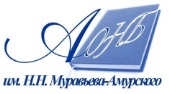 Государственное бюджетное учреждение культуры«Амурская областная научная библиотека имени Н.Н. Муравьева-Амурского